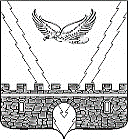 АДМИНИСТРАЦИЯ АПШЕРОНСКОГО ГОРОДСКОГО ПОСЕЛЕНИЯ АПШЕРОНСКОГО РАЙОНАПОСТАНОВЛЕНИЕот___04.12.2017____						                         №__711___г.АпшеронскО внесении изменений в постановление администрацииАпшеронского городского поселения Апшеронскогорайона от 24 мая 2017 года № 229 «О предоставленииразрешения на условно разрешенный вид использованияобъекта недвижимости, расположенного по адресу:город Апшеронск, улица Партизанская, 73г»В связи с технической ошибкой, допущенной в постановлении администрации Апшеронского городского поселения Апшеронского района от 24 мая 2017 года № 229 «О предоставлении разрешения на условно разрешенный вид использования объекта недвижимости, расположенного по адресу: город Апшеронск, улица Партизанская, 73г», п о с т а н о в л я ю:1. Внести изменения в постановление администрации Апшеронского городского поселения Апшеронского района от 24 мая 2017 года № 229 «О предоставлении разрешения на условно разрешенный вид использования объекта недвижимости, расположенного по адресу: город Апшеронск, улица Партизанская, 73г», изложив пункт 1 постановления в следующей редакции: «1. Предоставить разрешение на условно разрешенный вид использования объекта недвижимости общей площадью 450,80 квадратных метра, предоставленного для «нежилое строение – цех деревообработки», находящегося в собственности у Букатаря Игоря Сергеевича на основании свидетельства о государственной регистрации права от 19 июля 2011 года 23-АИ № 777124, расположенного по адресу: город Апшеронск, улица Партизанская, 73г, на землях населенных пунктов на «предприятия для обслуживания транспорта».».2. Отделу организационной работы администрации Апшеронского городского поселения Апшеронского района (Клепанева) официально опубликовать настоящее постановление в установленном законом порядке на сайте Апшеронского городского поселения Апшеронского района.3. Букатарю И.С. в трехмесячный срок после принятия настоящего постановления обеспечить внесение изменений в правовую документацию.4. Контроль за выполнением настоящего постановления оставляю за собой.5. Постановление вступает в силу на следующий день после его официального опубликования. Исполняющий обязанности главыАпшеронского городского поселения Апшеронского района                                                                          С.Н.Иващенко